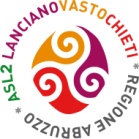 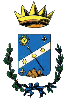 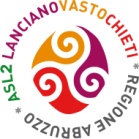 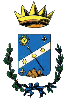                                                                                                                                                                               IL DIRIGENTE MEDICO SIAN                                                                                                                                                                                 dott. ssa Flora Di Tommaso  *Frutta di stagione ( mela-banana-melone -cocomero)                                                          